Tag_____; Gesamtfreizeit____________Meine Mediennutzung Internet:		___h____minSoziale Netzwerke:	___h____minVideos/TV:		___h____minGaming:		___h____minMusik:		___h____minGesamt:		___h____minBesonders sinnvoll: ________________________________________________________________Hat mich eher Zeit gekostet:___________________________________________________________________Tag_____; Gesamtfreizeit____________Meine Mediennutzung Internet:		___h____minSoziale Netzwerke:	___h____minVideos/TV:		___h____minGaming:		___h____minMusik:		___h____minGesamt:		___h____minBesonders sinnvoll: ________________________________________________________________Hat mich eher Zeit gekostet:___________________________________________________________________Tag_____; Gesamtfreizeit____________Meine Mediennutzung Internet:		___h____minSoziale Netzwerke:	___h____minVideos/TV:		___h____minGaming:		___h____minMusik:		___h____minGesamt:		___h____minBesonders sinnvoll: ________________________________________________________________Hat mich eher Zeit gekostet:___________________________________________________________________Tag_____; Gesamtfreizeit____________Meine Mediennutzung Internet:		___h____minSoziale Netzwerke:	___h____minVideos/TV:		___h____minGaming:		___h____minMusik:		___h____minGesamt:		___h____minBesonders sinnvoll: ________________________________________________________________Hat mich eher Zeit gekostet:___________________________________________________________________Tag_____; Gesamtfreizeit____________Meine Mediennutzung Internet:		___h____minSoziale Netzwerke:	___h____minVideos/TV:		___h____minGaming:		___h____minMusik:		___h____minGesamt:		___h____minBesonders sinnvoll: __________________________________________________________________Hat mich eher Zeit gekostet:____________________________________________________________________Der erste Schritt ist getan. Tag_____; Gesamtfreizeit____________Meine Mediennutzung Internet:		___h____minSoziale Netzwerke:	___h____minVideos/TV:		___h____minGaming:		___h____minMusik:		___h____minGesamt:		___h____minBesonders sinnvoll: ________________________________________________________________Hat mich eher Zeit gekostet:___________________________________________________________________MeinMedientagebuch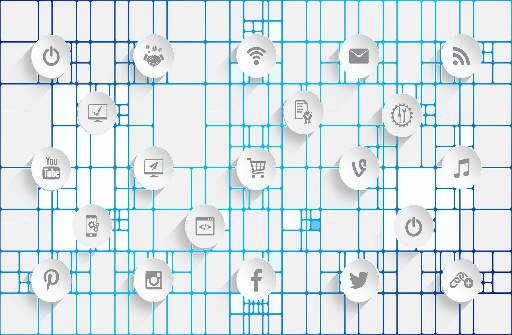 